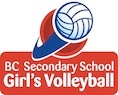 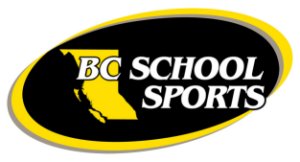 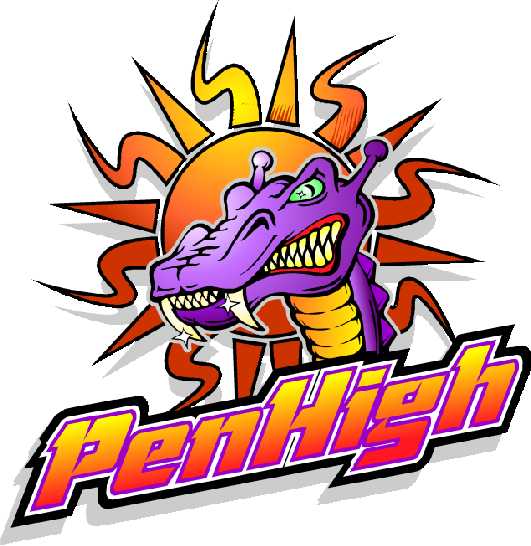 Road to the BC’s 2013Bulletin #3AAAA Girls Provincial ChampionshipsHosted by Penticton Secondary and Okanagan CollegeTournament Coordinator:Rob Gunning – rgunning@summer.comWebsite - http://www.bcgirlsaaaavolleyballprovincials.com/“AAAA” Seeding:1. South Delta2. Riverside3. Kelowna4. South Kamloops5. Argyle 6. Elgin Park 7. Pinetree 8. Moscrop 9. Earl Marriot 10. GP Vanier 11. West Vancouver 12. Handsworth13. Lord Tweedsmuir14. Penticton 15. Mt. Baker 16. North Peace“AAAA” Berthing:
Lower Mainland 	3
Fraser Valley          	5
Vancouver Island        	1
Okanagan                	2
North Central          	1
Northwest               	0
Kootenay               	1
Host (Okanagan)             1
Wild Card:  		2AAAA Girls Wild Card
Date: Saturday 23rd
Location: HandsworthTime: TBA
Wildcard Allocation: LM 4, LM 5, FV6, FV 7, VI 2 and VI3  (2 berths) 
Teams must declare by: Monday November  18th @ noon"Once you have qualified for the B.C's please do the following immediately”:ALL TEAMS MUST COMPLETE THE FOLLOWING BY MONDAY NOVEMBER 19th, 2012 1) Book Your Hotel Room:  All of the necessary information to book at our host hotel is provided below. Please support the host hotel.2) Submit Your Team Picture: Please submit your picture in the highest digital quality possible.  This picture will be used on the website and in the program.  If the quality is not good enough, you may be asked to re submit the photo.  Pictures must be submitted by Monday, November 18th.  Teams submitting late photos will incur a $100 fine. Email to rgunning@summer.com and gbarnes@summer.com3) Submit Your Roster - You are required to list all of the members on your team, with additional information such as grade, height and position.  Additional staff on your roster must be added at this time.  Anyone that you are planning to have on the bench must be on that roster. Email to rgunning@summer.com and gbarnes@summer.com***Junior Players Playing Up Forms Need To Be Completed and Faxed To BCSS Office Prior to the Tournament***http://bcschoolsports.ca/pdfs/forms/2011_2012/higheragegroupcurrent.pdf4) Submit a school Logo – We are placing school logos in the program and on the website.  Please submit your school logo in the highest resolution possible.  Email to rgunning@summer.com and gbarnes@summer.com5) Complete the tournament registration form-  The form outlines the cost of tournament t-shirts $18, Performance Bond $300, Entry Fee $300, and Banquet Tickets $22.  This form must be completed and emailed to Rob Gunning: rgunning@summer.com  by 4:00 Monday November 18th.  Please write cheques to Penticton Secondary School.6) Review all of the Additional Information:  View information below about the tournament.ADDITIONAL TOURNAMENT INFORMATIONTOURNAMENT DATES:  November 28 to November 30, 2013VENUES: Penticton Secondary and Okanagan College. Please read the letter from the college later in this package.   For more information, please refer to the website for contact information and map details.  TEAM PHOTO’s AND REGISTRATION:All team photos and registration will take place at Penticton Secondary on Wednesday November 27th, from 4:00-8:00 pm in the multi-purpose room. Your registration time will be provided once practice times have been established. At the registration you will be expected to have 2 cheques, one cheque will be your performance bond, the second cheque will be a total of banquet costs, t-shirts, and registration. At registration teams will take team photos and pick up gift bags.PERFORMANCE BOND:All teams are required to submit a $300.00 performance bond. Teams meeting all tournament requirements will have their performance bond returned. Note that all teams are expected to stay for Closing Ceremonies.  This cheque should be separate from the rest of your fees when you register.T-SHIRTS:T-Shirts are great souvenirs of the 2013 Provincial Championships.  The price is 18$ and will be available for pick up on the Wednesday during registration. The T-Shirt must be pre-ordered using the registration form. An example of the T-Shirt is also available on the website and the registration form.TEAM PRACTICE TIMES:Practice times are available at Penticton Secondary and Okanagan College on Wednesday November 27th  from 4:00-8:00 pm.  Please email Rob Gunning at rgunning@summer.com to request practice times.COACHES MEETING & AGM:Wednesday November 28th at 8:30 pm at The Sandman Inn (Host Hotel) in Studio #3. The meeting will be catered by the Sandman as well.BANQUET:The banquet will be held at Penticton Secondary School in the multi-purpose room on Thursday November 28th.  Doors open for the banquet at 6:30, festivities start at 7:15 pm. We will have a student taking photos at the banquet.  It might take a day or two, but those photos will be available at the tournament website.   The cost includes entertainment and prizing.  Teams are not expected to bring a gift to raffle. BANQUET THEME: “Team Spirit”Please refer to the banquet registration form for further information on the banquet.  THE TOURNAMENTPHYSIO THERAPY:We will have an athletic trainer at Penticton Secondary should you need assistance.  He can help with taping and dealing with minor injuries.  Please try to bring your own supplies as his supply of tape, etc. will be limited.WEB FEED:The bronze and gold medal games will be streamed on http://www.sportscanada.tv/.  This link will also be posted on our website.HOTEL INFO:   Sandman Hotel Penticton	939 Burnaby Avenue, Penticton, B.C.	Phone number: 250-493-7151	Website: www.sandmanhotels.ca/hotels/penticton/‎	Rooms are $79 plus taxes, quote Group #227045 when you book	Special rates for parents available as well.TRANSPORTATION:All teams are responsible for their own transportation.QUESTIONS or CONCERNS:Mr. Rob GunningPhone:  250-770-7750email:  rgunning@summer.comSchool Contact InfoPenticton Secondary250-770-7750B.C. Secondary School Girls ‘AAAA’ Volleyball TournamentNovember 28th – November 30th, 2013 Please email by Monday Nov 18, 2013 T-shirt Order FormLogo – on the website – Big Kauna T-shirt – colour sapphireT-shirt Price - $18We will not have a lot of extras, so please be close in your pre-orderRob Gunningrgunning@summer.comTournement Web sitehttp://www.bcgirlsaaaavolleyballprovincials.com/B.C. Secondary School Girls ‘AAAA’ Volleyball TournamentNovember 28th – November 30th, 2013 Please complete this form and email it back by 4:00 on November 18thrgunning@summer.comSchool:___________________________________Coach: ______________________Number of Players plus Manager coming to Tournament: ________Cell Phone (just in case) ___________________ (for tournament use)Entry Fee: $300.00Banquet: Number Attending _______X $22.00 = Total $_______T-Shirts: Number Pre-Ordered ______X $18.00 = Total $_____ T-Shirt Sizes: S _____   M ______  L________  XL______ Cheques Payable to: Penticton Secondary SchoolCHEQUES FOR ALL FEES CAN BE BROUGHT WITH YOU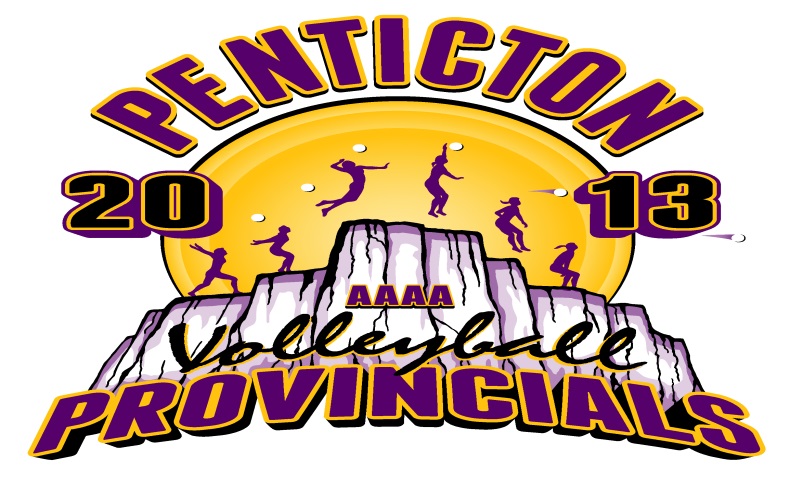 PROVINCIAL ‘AAAA’ GIRLSVOLLEYBALL CHAMPIONSHIPS 2013BANQUET INFORMATIONCOST:		$22.00 per person (includes dinner and entertainment)THEME:		Team Spirit DRESS:	Wear your team colours and come ready to compete and cheer on your team. LOCATION:  	Penticton Secondary School			Multi-Purpose RoomTIME:  		Thursday, November 28, 2013 at 7:15 pm (doors open at 6:30).RSVP:		Please fax confirmation by Monday, November 18, 2013 to: 	Rob Gunning  	Penticton Secondary School 	Fax: 250-770-7766 Please make cheques payable to Penticton Secondary School.*******BANQUET TICKET CONFIRMATIONPlease fill in the following:TEAM NAME: TEAM COLOURS: ZONE: 						CONTACT:TELEPHONE:					EMAIL: NUMBER OF TICKETS REQUIRED: (Including all Players, Coaches, Managers): _________________**Please let us know of any individual dietary needs:Pool APool BPool CPool D1 – South Delta2 – Riverside3 – Kelowna4 – South Kamloops7 – Pinetree8 – Moscrop5 – Argyle 6 –Elgin Park11 – West Vancouver12 – Handsworth9 – Earl Marriot10- GP Vanier13 – Lord Tweedsmuir14 – Penticton15 – Mount Baker16 – North PeaceTeam / SchoolT-shirt Size SmallMedium LargeX-largeNumber required